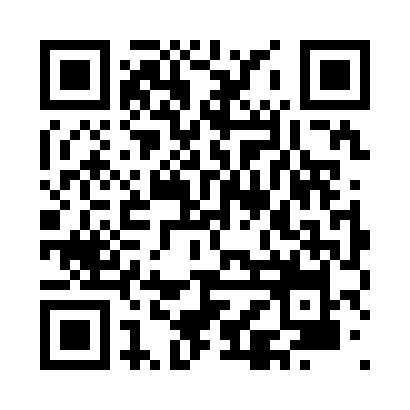 Prayer times for Riga, Latvia, LatviaWed 1 May 2024 - Fri 31 May 2024High Latitude Method: Angle Based RulePrayer Calculation Method: Muslim World LeagueAsar Calculation Method: HanafiPrayer times provided by https://www.salahtimes.comDateDayFajrSunriseDhuhrAsrMaghribIsha1Wed3:035:351:216:349:0811:312Thu3:025:321:216:359:1011:323Fri3:015:301:206:379:1211:334Sat3:005:281:206:389:1411:345Sun2:595:261:206:399:1611:356Mon2:585:231:206:409:1811:367Tue2:575:211:206:429:2011:368Wed2:565:191:206:439:2211:379Thu2:555:171:206:449:2411:3810Fri2:545:151:206:459:2611:3911Sat2:535:131:206:469:2811:4012Sun2:535:111:206:489:3011:4113Mon2:525:091:206:499:3211:4214Tue2:515:071:206:509:3411:4215Wed2:505:051:206:519:3611:4316Thu2:495:031:206:529:3811:4417Fri2:495:011:206:539:4011:4518Sat2:484:591:206:549:4211:4619Sun2:474:571:206:559:4411:4720Mon2:474:561:206:569:4611:4721Tue2:464:541:206:579:4811:4822Wed2:454:521:206:589:4911:4923Thu2:454:511:206:599:5111:5024Fri2:444:491:207:009:5311:5125Sat2:444:471:217:019:5411:5226Sun2:434:461:217:029:5611:5227Mon2:434:451:217:039:5811:5328Tue2:424:431:217:049:5911:5429Wed2:424:421:217:0510:0111:5530Thu2:414:411:217:0510:0211:5531Fri2:414:391:217:0610:0411:56